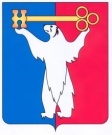 АДМИНИСТРАЦИЯ ГОРОДА НОРИЛЬСКАКРАСНОЯРСКОГО КРАЯРАСПОРЯЖЕНИЕ12.04.2021	                                         г. Норильск 				               № 1720О внесении изменений в распоряжение Администрации города Норильска от 28.10.2011 № 4413С целью урегулирования отдельных вопросов, связанных с проведением обучения по охране труда и проверки знаний требований охраны труда работников Администрации города Норильска, ее структурных подразделений,1. Внести в Состав комиссии по проверке знаний требований охраны труда, утвержденный распоряжением Администрации города Норильска от 28.10.2011 № 4413 (далее – комиссия), следующее изменение:1.1. Вывести из состава комиссии Савицкую Виолетту Павловну.2. Внести в Программу обучения по охране труда, являющуюся приложением        № 3 к Порядку обучения по охране труда и проверки знаний требований охраны труда работников, утвержденному распоряжением Администрации города Норильска от 28.10.2011 № 4413 (далее - Программа), следующие изменения:2.1. В разделе «Для руководителей Администрации города Норильска, ее структурных подразделений» Программы:2.1.1. пункт 6 изложить в следующей редакции:«6. Соблюдение требований безопасности при работе на персональных электронно-вычислительных машинах, при работе на копировально-множительном оборудовании.»;2.1.2. пункт 10 изложить в следующей редакции:«10. Оказание первой помощи пострадавшим при несчастных случаях и иных повреждениях здоровья на производстве.».2.2. В разделе «Для специалистов Администрации города Норильска, ее структурных подразделений» Программы:2.2.1. пункт 5 изложить в следующей редакции:«5. Соблюдение требований безопасности при работе на персональных электронно-вычислительных машинах, при работе на копировально-множительном оборудовании.»;2.2.2. пункт 8 изложить в следующей редакции:«8. Оказание первой помощи пострадавшим при несчастных случаях и иных повреждениях здоровья на производстве.».3. Разместить настоящее распоряжение на официальном сайте муниципального образования город Норильск.Глава города Норильска							                   Д.В. Карасев 